ODGOVORNOST ZA OKOLIŠ DA BISMO IMALI LIJEP I ČIST OKOLIŠ MORAMO PAZITI NA NJEGA.SVI SE MORAMO ODGOVORNO PONAŠATI PREMA OKOLIŠU.ZDRAV OKOLIŠ ČINE  ČISTA VODA, ČISTO TLO I ČISTI ZRAK.SVE ONO ŠTO NAM NE TREBA POTREBNO JE RECIKLIRATI .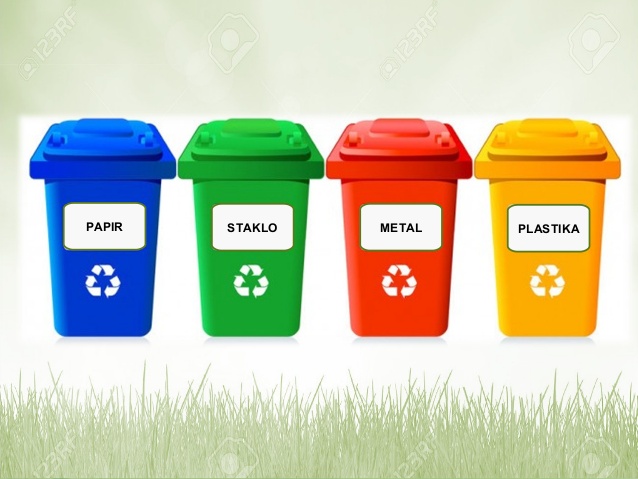 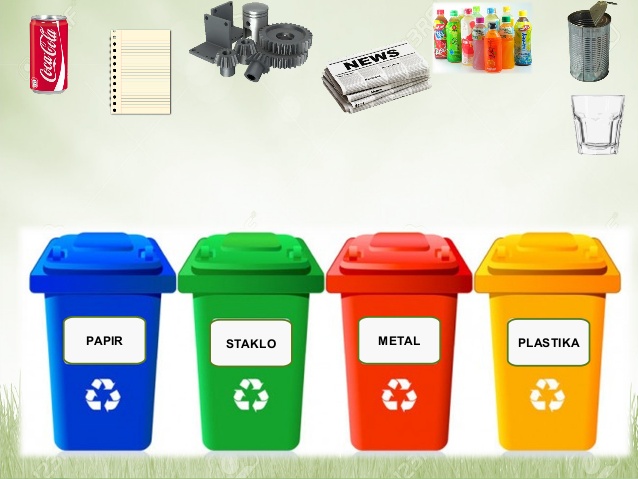 RECIKLIRATI ZNAČI SAKUPITI, PRERADITI I PONOVO UPOTRIJEBITI.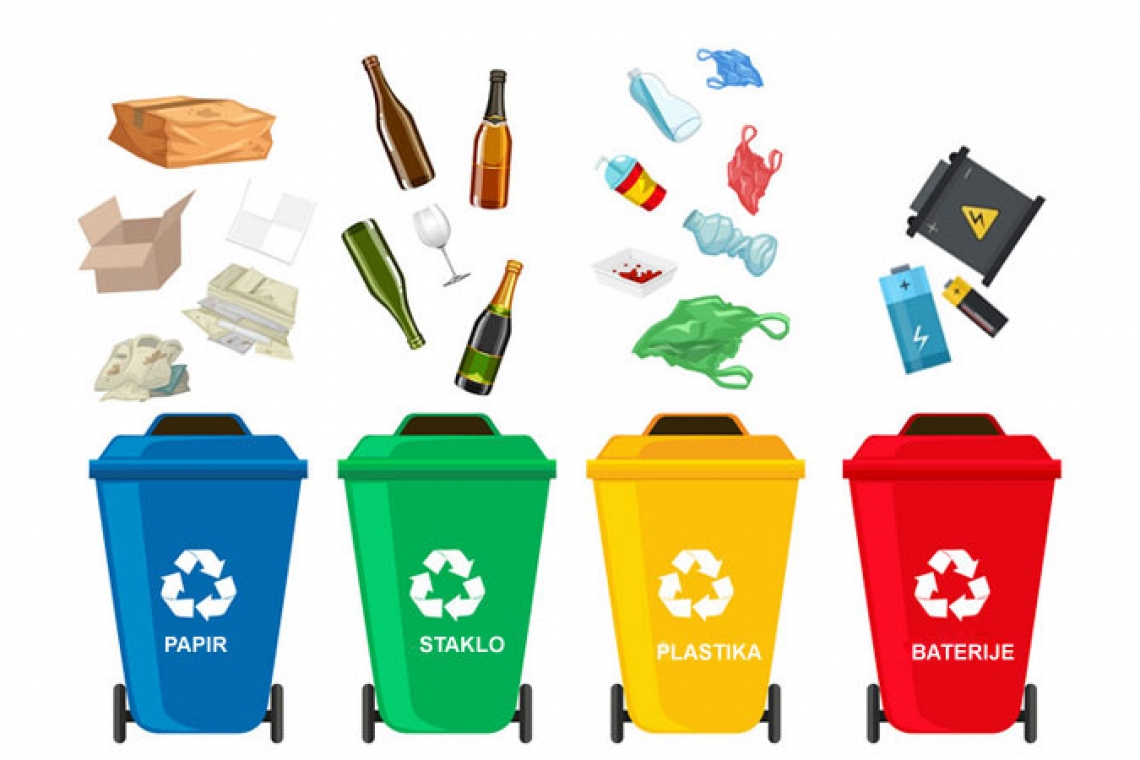 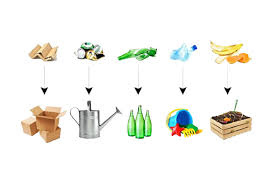 POGLEDAJ NA SLICI KAKO MOŽEMO RECIKLIRATI STARI OTPAD.U bilježnicu nacrtaj spremnike za otpad i odgovori kako ti pomažeš očuvanju okoliša , te odgovori na pitanja iz udžbenika „Volim zavičaj 1 „ na strani 85.